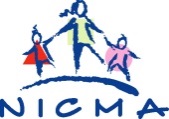 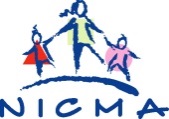 NICMA – the Childminding Association16-18 Mill StreetNewtownards   BT23 4LUTel: 028 9181 1015              Email: info@nicma.org Web: www.nicma.org APPLICATION FORM:  Development and Engagement Officer (Lower Western Health and Social Care Trust Area and surrounding areas)Contract Type:			Fixed Term Contract to 31st March 2020 (subject to funding)Please complete this form legibly and return it on or before the closing date specified in the advertisement.  
Late applications will not be considered.  ONLY INFORMATION PROVIDED ON THIS APPLICATION FORM WILL BE CONSIDERED BY THE PANEL.  Curriculum vitae will not be accepted.  Candidates must outline clearly how their qualifications and experience meet both the essential and desirable requirements.  All information given will be treated with the strictest confidence. Continuation sheets may be added if necessary.FOR OFFICE USE ONLY1.		PERSONAL DETAILS2. ELIGIBILITY TO WORK IN THE UKDo you require a permit to work in the EU?		 Yes               		No If yes, please give detailsEducational and Professional QualificationsSecondary level and further and higher education:QUALIFICATIONS EMPLOYMENT HISTORY (Please list chronologically, starting with current or last employer)Employment History Details of Present Employment(If unemployed at time of application please leave blank)Please give details of your most recent employment first and work backwards.  Include all periods of unemployment in the space provided so there are no gaps in the record.PERSONAL DEVELOPMENT / TRAINING COURSES Give details on any personal development/training courses that you consider relevant to the post.SUITABILITY FOR THIS POSITIONPlease use this section to provide evidence of how your skills, knowledge, experience and/or qualifications meet the requirements of this post by giving examples.  NB:  Only applicants who demonstrate that they meet the essential criteria will be shortlisted.  Where we receive high volumes of applications, we reserve the right to shortlist those candidates who meet both the essential and desirable criteria.7.		REFEREESPlease list the details of two persons who are willing to provide references for you.  They should be persons who know you (but who are not members of your family) and who are qualified to give an opinion about how you are suitable for the post. Please note that we will not contact your current employer for a reference unless and until we are prepared to offer the post to you.8. 	SPECIAL REQUIREMENTSPlease inform us about any special arrangements or adjustments that you may need to be put in place for you in the event that we invite you to interview.  This will help us to help you.  If you would prefer to discuss this with us please telephone Sonia Tomblin on 028 9181 10159.	VERIFICATION OF INFORMATIONPlease complete the separate monitoring form enclosed.This application form and all supplementary forms should be returned to:Deputy CEO NICMA the Childminding Association Elizabeth House 116 – 118 Holywood Road BelfastBT4 1NUOr by email to info@nicma.org Closing date for returned applications Friday 18th October at 12pm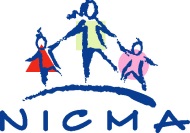 NICMA – the Childminding AssociationFair Employment Monitoring QuestionnaireRef No: Development and Engagement Officer		  			PRIVATE & CONFIDENTIALIntroduction:NICMA – the Childminding Association is an Equal Opportunities Employer. We do not discriminate against our job applicants or employees and we aim to select the best person for the job.We monitor the community background and sex of our job applicants and employees in order to demonstrate our commitment to promoting equality of opportunity in employment and to comply with our duties under the Fair Employment & Treatment (NI) Order 1998. You are not obliged to answer the questions on this form and you will not suffer any penalty if you choose not to do so. Nevertheless, we encourage you to answer these questions. Your identity will be kept anonymous. In all other regards your answers will be treated with the strictest confidence. We assure you that your answers will not be used by us to make any decisions affecting you, whether in a recruitment exercise or during the course of any employment with us.Community Background:Regardless of whether they actually practice a religion, most people in Northern Ireland are perceived to be members of either the Protestant or Roman Catholic communities.Please indicate the community to which you belong by ticking the appropriate box below:If you do not answer the above question, we are encouraged to use the residuary method of making a determination, which means that we can make a determination as to your community background on the basis of the personal information supplied by you in your application form/personnel file.Sex: Please indicate your sex by ticking the appropriate box below:Note: If you answer this questionnaire you are obliged to do so truthfully as it is a criminal offence under the Fair Employment (Monitoring) Regulations (NI) 1999 to knowingly give false aReference number:FTL/ Date application returned:Shortlisted: Yes / NoDate of interview:Surname:Telephone number (Home):Forenames:Telephone number (Mobile):Postal Address:E-mail Address:Postcode:QualificationSubjectGrade/LevelAwarding BodyJob TitlePresent Basic Salary:	Employers Name and Address:Date employed from: Employers Name and Address:Notice Period: Employers Name and Address:Reason for leaving: Summary of Key ResponsibilitiesSummary of Key ResponsibilitiesDatesDatesName and address of EmployerJob title, brief description of duties and salaryReason for leavingFromDD/MM/YYToDD/MM/YYDetails of courses or responsibilitiesOutcomes achieved Organised byMinimum of NVQ 2 (or equivalent) in a relevant areaProven experience in a similar roleOutstanding written and oral communication skillsAbility to deliver training a workshopsStrong customer focus, establishing the needs of customers and strives to ensure these are metExcellent time management skills with the ability to prioritise and delegate tasks effectively Establish effective working relationships with people at all levels through communication, consultation and interpersonal skillsName:Name:Address:Address:E-mail:E-mail:Telephone No.:Telephone No.:Relationship to you:Relationship to you:I declare that all information which I have provided is correct.  I understand that any false information given may result in a job offer being withdrawn or my employment terminated.        Signature:     ………………………………………………………………..                            Date:  …………………………………………I am a member of the Protestant community:I am a member of the Roman Catholic community:I am not a member of either the Protestant or the Roman Catholic communities:Male:Female: